Тема: Определенный интеграл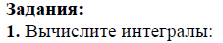 Разберем пример решения 1 задания: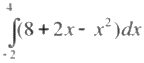 Вы видите определенный интеграл. Он отличается от неопределенного тем, что у него известны пределы (т.е. функция ограничена на заданном промежутке). Это числа над/под знаком Снизу пишется наименьшее значение, сверху – большее.Для того, чтобы вычислить определенный интеграл нужно:Найти первообразную. Когда исчезает знак , ставим вертикальную черту ( | ), чтобы было куда записывать значения пределов интеграла.Подставить вместо Х верхнее значение (стоит над знаком интеграла), затем отнять, и подставить вместо Х нижнее значение (под знаком интеграла). В общем воспользоваться формулой Ньютона-Лейбница: 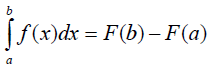 Решение:Решите самостоятельно: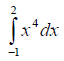 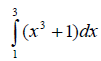 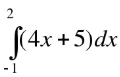 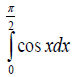 2. Найдите площадь фигуры, ограниченной графиками функцииРазберем пример решения 2 задания: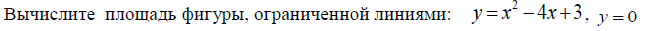 Смотрите что дано. Для нахождения S фигуры (или еще говорят S криволинейной трапеции) должно быть две функции (т.е. два у= или f(x)=) и два значения Х. Если в задании есть два У и два Х, значит вы этот шаг пропускаете. Если значения Х не даны в задании, как в нашем случае, тогда мы их находим. Для этого приравниваем левые части обоих функций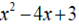 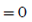 Решаем уравнение и находим корни. Это и есть недостающие нам два значения Х.В нашем случае получим 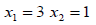 Построим графики двух функций на одной координатной плоскости. Нам это нужно, чтобы понять, какой из этих графиков окажется сверху искомой фигуры.Строить можно по точкам:Получаем: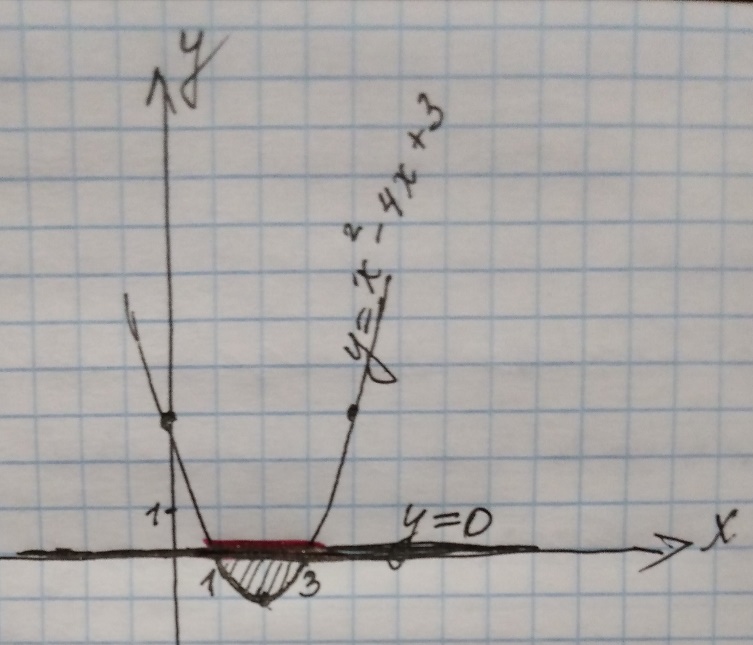 Я обозначила обе функции на графике. Кусочек между этими графиками и есть искомая фигура, площадь которой нам нужно найти. Строим графики мы для того, чтобы увидеть, какая функция окажется сверху в этой фигуре. В нашем случае сверху оказалась у=0 (я кусочек выделила красным цветом)Для того, чтобы найти S фигуры нужно найти определенный интеграл разности этих функций на промежутке от Х1 до Х2.Для нахождения S нужно от верхней функции отнять нижнюю. И записываем их разность под знак интеграла. Под знаком интеграла пишем наименьшее значение Х, а сверху – большее.Получаем:Итак, получили Решите самостоятельно: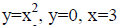 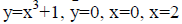 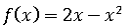 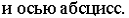 Х01234У30-103